Kiwi Cricket Price List 2020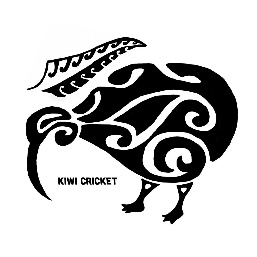 *Kiwi “Pro” Cricket Bats are currently made to order. Therefore, longer delivery times to be expected while bat is being manufactured.*Kiwi “Pro” Junior Cricket Bats are currently made to order. Therefore, longer delivery times to be expected while bat is being manufactured.Senior BatsSizeRRPKiwi Cricket PriceKiwi “Pro” Cricket BatSH,LH£450£380Kiwi “Grade 1” Cricket BatSH/LH£330£280Kiwi “Grade 2” Cricket BatSH/LH£280£240Kiwi “Grade 3” Cricket BatSH/LH£230£180Junior BatsSizeRRPKiwi Cricket PriceKiwi “Pro” Junior Cricket BatHarrow£190£150“Little Kiwi” Cricket BatHarrow, 6, 5, 4£150£115Batting GlovesSizeRRPKiwi Cricket PriceKiwi Cricket Senior Batting GlovesAdult£70£45Kiwi Cricket Junior Batting GlovesYouth£45£30Batting PadsSizeRRPKiwi Cricket PriceKiwi Cricket Senior Batting PadsAdult£95£65Kiwi Cricket Junior Batting PadsYouth£55£40LuggageSizeRRPKiwi Cricket PriceKiwi Cricket Duffle BagOne Size£80£60Kiwi Cricket Bat CoverOne Size£10£7ClothingSizeRRPKiwi Cricket PriceKiwi Cricket Beanie HatOne Size£20£15Kiwi Cricket HoodieXS, S, M, L, XL, XXL£35£25Refurb/Re-StickerRRPKiwi Cricket PriceFull Refurb£50£30Refurb & Resticker£65£45